Vedlegg AKIR årsberetning 2024 Idrettsrådets medlemmerJohnny Løcka, leder (KIF)Bjørn Haavengen, nestleder (Kongsberg o-lag)Magne Roland, styremedlem (Skrim)Runar Landsverk, styremedlem (Skrim)Gunn Marit Storum, styremedlem (BK-svømming)Hanna Johansen, styremedlem (KCD)Elling Dahl, styremedlem (Hvittingfoss alpinklubb)Chinmaye Kokkula, (Ungdomsrådet)Jonas Myhra, varamedlem (KIF)Hans Kristian Førli, varamedlem (Skrim)GenereltIdrettsrådet har hatt 10 styremøter siden årsmøte i 2023. I tillegg har det vært nedsatt et arbeidsutvalg som har hatt 2 til 3 møter pr måned for å behandle og forberede saker.Det er innført et ukentlig uformelt arbeidsmøte med daglig leder og medlemmer av idrettsrådet.Målene vedtatt på årsmøtet 2023 står fast Prioritere midler til vedlikehold av eksisterende anlegg, inklusive klubbeide anlegg.Gjennomføre eksisterende kulturanleggsplan vedtatt høsten 2021.Effektiv bruk av eksisterende idrettsanlegg.Styrke frivilligheten gjennom et tettere samarbeid mellom de forskjellige instanser som er involvert i idrettens arbeid.Idrettsrådet har i tillegg vedtatt følgende mål:Starte arbeidet med kulturanleggsplan for perioden 25-29.Etablere oss som idretts- og aktivitetsråd.Mål (a) har blitt utvidet til også å omfatte utvikling av eksisterende anleggSamarbeidet med kommunenFør valget høsten 2023 hadde vi møter med de største politiske partiene. Vi opplever at de politiske partiene er enige om å videreføre de planene som er vedtatt fremover. De viktigste postene i kommunebudsjettet for idretten er som følger:Støtte til lag og foreninger økes med 0,5 mill.Åpningstider idrettshaller opprettholdes, økes med 0,125 mill.Idrettsrådet støttes med 0,3 mill. + 0,5 mill. garanti i 3 år fremover.Kulturanleggsplanen, forpliktelsene overholdes.Gang og sykkelbru nord i byen, utredes videre.Den største satsingen fremover er prosjekt: «Ny svømme og idrettshall».Idrettsrådet deltar i alle 3 delprosjekter som prosjektet består av:KonseptfasenGjenbruk av eksisterende hall, herunder vurdere hallkapasitet totalt i hele kommunenNy svømmehallDet skal også vurderes en ny flerbrukshall i Hvittingfoss.Ansettelse av daglig lederMarita Storholt er ansatt som prosjektleder og daglig leder av Kongsberg idretts- og aktivitetsråd.Hun har utdanning fra idrettslinja på Kongsberg videregående skole og har Bachelor i idrettsvitenskap fra USN i Bø i Telemark.Marita har tidligere jobbet for Kongsberg Idrettsråd som aktivitetskoordinator og for Kongsberg kommune som idrettskonsulent. Hun kom fra stilling som helsesportspedagog ved Modum Bad.Marita har gjennom sin utdanning og sin arbeidserfaring skaffet seg en bred idrettslig kompetanse som hun vil få god nytte av i denne stillingen.Hun startet i stillingen 1. mars 2024.Det var totalt 22 søkere til stillingen.KIR jobber med å skape et godt arbeidsmiljø og gode rammer rundt stillingen, her kan blant annet nevnes:Vi har signert en avtale med regnskapsbyrå for økonomioppfølgingen.Vi etablerer oss i Kontorfellesskapet i «Steinhuset Mynta». Industrien stiller med møbler.Vi har garantert støtte fra kommunen de neste 3 år. Støtte fra Sparebankstiftelsen i -24 og -25.Enighet med kommunen om oppgavene, og at samarbeidet skal utvides i tiden som kommer.Vi jobber med å etablere et faglig nettverk rundt stillingen.Bidra til at alle kan deltaVi jobber for å få flere unge inn i idretten og bidra til å hindre utenforskap. Her kan blant annet nevnes:Ungdomsrådet har fått fast plass i idrettsrådet.Idrettsrådet har hatt møte med ungdomsrådet. Kulturseksjonen i kommunen har fokus på saken.Fordelt statelige støttemidler etter formelen for LAM tildelingMøte med Røde Kors om utlånsutstyr, ser på en utvidelse av ordningen.Spilt inn et spørsmål til utdanningsseksjon ved rektormøte og hvor vi best kan bidra.Opprettet aktivitetsråd Dersom idrettslagene har tall for hvor mange som ikke klarer å betale for sin deltakelse i idrettslagene ønsker vi at dette tallet rapporteres til KIR. Kongsberg.noSammen med Kongsberg næringsforum (KNF) har vi inngått en avtale om å samle informasjonen om idretten på Kongsberg på hjemmesiden til Kongsberg.no.Denne siden vedlikeholdes og driftes av KNF og «vekst i Kongsberg». Hjemmesidene til hvert av idrettslagene linkes opp under en felles fane for idretten. Idrettsrådet tar ansvaret for fellesinformasjonen. Lagene tar ansvaret for sine egne sider, som i dag.  Målet er å skape begeistring og gi idretten mer synlighet.Idrettskonferansen 2024Iht. samarbeidsavtalen mellom KIR og KK ble det gjennomført en idrettskonferanse hvor tema var samarbeid mellom idretten og kommunenCa. 80 deltakere.Planen er at dette gjøres til et årlig arrangement.ØkonomiEget punkt på agendaen under årsmøtet.Aktive Lokalsamfunn:KIR har søkt og mottatt støtte på kroner 30 000,- fra Viken Idrettskrets. Pengene er videreformidlet til Kongsberg Videregående skole. Utviklingsmidler:KIR har behandlet søknader og fordelt til sammen Lokale aktivitetsmidler (LAM):Det er fordelt til sammen kr 2 250 000, iht. kriteriene vedtatt på årsmøte i 2022.Ekstraordinære midler 23:	365 000Ekstraordinære midler 24:	285 000Utviklingsmidler til Hvittingfoss alpinklubb: 50 000, BK svømming: 10 000,-Videre utvikling av idrettsanleggSammen med kommunen har vi startet en kartlegging for å få oversikt over hvordan vi bruker våre idrettsanlegg. Dette for å få en bedre forståelse av hva som skal prioriteres fremover. Vi ønsker også å bedre tildelingsmodellen av idrettsanleggene.Vi jobber sammen med Kongsberghallen for å få flere aktiviteter inn i anlegget og øke antall brukere. Nytt kampsportsenter og lokaler for Crossfit er nå klare til bruk. Det er kvartalsvise møter med kommunen for oppfølging av fremdriften på kulturanleggsplanen.Møter med idrettskretsenDet er jevnlig dialog med Viken idrettskrets. KIR prioriterer å være til stede og delta på deres arrangementer.På vegne av idrettsrådetJohnny LøckaLeder av idrettsrådet. 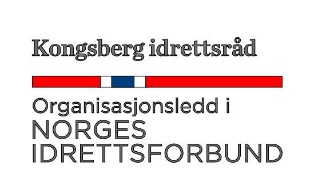 